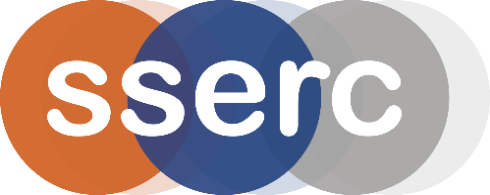 Activity assessedInt2 PPA3-3 - Reactions of Metals with OxygenDate of assessment8th July 2022Date of review (Step 5)SchoolDepartmentStep 1Step 2Step 3Step 4Step 4Step 4List Significant hazards here:Who might be harmed and how?What are you already doing?What further action is needed?ActionsActionsActionsList Significant hazards here:Who might be harmed and how?What are you already doing?What further action is needed?by whom?Due dateDonePotassium manganate VII is a powerful oxidiser and is harmful if swallowedPupils by fireKeep away from combustible material. In particular ensure the test tube is near horizontal enough that no pieces of metal can fall into the heated manganate VII.For this reason, do not use metal powder.Magnesium is flammablePupils by fireKeep away from sources of ignition.Some samples of mineral wools and especially Rocksil wool contain oxidisable impurities which can react vigorously with potassium permanganatePupils by fireTechnician check with suppliers before carrying out the experiment. If in doubt, roast the sample beforehand to oxidise the impurities.Description of activity:Potassium manganate VII is put at the bottom of a test tube (to generate oxygen). A plug of mineral wool is pushed part way down. The test tube is clamped almost horizontally and pieces of metal are placed in it above the plug of mineral wool.The metal is heated and then the manganate VII to produce oxygen. Continue heating both parts of the tube. The metals should burn vigorously.Additional comments: